           ?АРАР                                                                                Р Е Ш Е Н И Е    25  май 2016 й.                                         № 53                                         от  25 мая 2016 г.Об утверждении Положения о порядке представления гражданами, претендующими на замещение муниципальных должностей сельского поселения Малоустьикинский сельсовет муниципального района Мечетлинский район Республики Башкортостан,  и  лицами, замещающими муниципальные  должности должностей сельского поселения Малоустьикинский сельсовет муниципального района Мечетлинский район Республики Башкортостан,  сведений  о доходах,  об имуществе  и обязательствах  имущественного характера        В соответствии с частью 1 статьи 2 Федерального закона от 06 октября 2003 года № 131-ФЗ «Об общих принципах организации местного самоуправления в Российской Федерации», часть 2 статьи 1 Федерального закона от 02 марта 2007 года  № 25-ФЗ «О муниципальной службе в Российской Федерации»,  частью 4 статьи 12.1. Федерального закона от 25 декабря 2008 года № 273-ФЗ «О противодействии коррупции»,  Указом Президента Российской Федерации от 18 мая 2009 года № 558 «Об утверждении Положения о представлении гражданами, претендующими на замещение государственных должностей Российской Федерации, и лицами, замещающими государственные должности Российской Федерации, сведений о доходах, об имуществе и обязательствах имущественного характера», Совет сельского поселения Малоустьикинский сельсовет р е ш и л:     1. Утвердить Положение о порядке представления гражданами, претендующими   на   замещение муниципальных   должностей сельского поселения Малоустьикинский сельсовет муниципального района Мечетлинский район Республики Башкортостан , и лицами, замещающими муниципальные  должности сельского поселения Малоустьикинский сельсовет,  сведений о доходах,  об имуществе и обязательствах имущественного характера. (Приложение № 1)    2. Настоящее решение обнародовать путем размещения его текста на информационном стенде в здании администрации сельского поселения Малоустьикинский сельсовет муниципального района Мечетлинский район Республики Башкортостан и разместить на официальном сайте сельского поселения Малоустьикинский сельсовет муниципального района Мечетлинский район Республики Башкортостан в сети Интернет.    3. Настоящее решение вступает в силу со дня его обнародования.Глава сельского  поселения 	                              		                           В.А.Ватолин                   Приложение № 1                                                                                                       к  решению Совета                                                                           сельского поселения Малоустьикинский сельсоветмуниципального района Мечетлинский  районаРеспублики Башкортостан                                                                                                        от 25 мая  2016 года № 53Положениео порядке предоставления гражданами, претендующими на замещение муниципальных должностей сельского поселения Малоустьикинский сельсовет, и лицами, замещающими муниципальные должности должностей сельского поселения Малоустьикинский сельсовет, сведений о доходах, об имуществе и обязательствах имущественного характера 1. Настоящим Положением определяется порядок представления гражданами, претендующими на замещение муниципальных должностей сельского поселения Малоустьикинский сельсовет, и лицами, замещающими муниципальные должности сельского поселения Малоустьикинский сельсовет, сведений о полученных ими доходах, об имуществе, принадлежащем им на праве собственности, и об их обязательствах имущественного характера, а также сведений о доходах супруги (супруга) и несовершеннолетних детей, об имуществе, принадлежащем им на праве собственности, и об их обязательствах имущественного характера (далее - сведения о доходах, об имуществе и обязательствах имущественного характера).2. Сведения о доходах, об имуществе и обязательствах имущественного характера в соответствии с настоящим Положением представляют граждане, претендующие на замещение муниципальных должностей, и лица, замещающие муниципальные должности.3. Сведения о доходах, об имуществе и обязательствах имущественного характера представляются по форме справки  № 460 утвержденным Указом Президента РФ от 23.06.2014: гражданами, претендующими на замещение муниципальных должностей, - при наделении полномочиями по должности (назначении, избрании на должность); лицами, замещающими муниципальные должности - ежегодно, не позднее 30 апреля года, следующего за отчетным.4. Гражданин, претендующий на замещение муниципальной должности, представляет при наделении полномочиями по должности (назначении, избрании на должность):а) сведения о своих доходах, полученных от всех источников (включая доходы по прежнему месту работы или месту замещения выборной должности, пенсии, пособия, иные выплаты) за календарный год, предшествующий году подачи документов для замещения муниципальной должности, а также сведения об имуществе, принадлежащем ему на праве собственности, и о своих обязательствах имущественного характера по состоянию на первое число месяца, предшествующего месяцу подачи документов для замещения муниципальной должности (на отчетную дату);б) сведения о доходах супруги (супруга) и несовершеннолетних детей, полученных от всех источников (включая заработную плату, пенсии, пособия, иные выплаты) за календарный год, предшествующий году подачи гражданином документов для замещения муниципальной должности, а также сведения об имуществе, принадлежащем им на праве собственности, и об их обязательствах имущественного характера по состоянию на первое число месяца, предшествующего месяцу подачи гражданином документов для замещения муниципальной должности (на отчетную дату).5. Лицо, замещающее муниципальную должность, представляет ежегодно:а) сведения о своих доходах, полученных за отчетный период (с 1 января по 31 декабря) от всех источников (включая денежное вознаграждение, пенсии, пособия, иные выплаты), а также сведения об имуществе, принадлежащем ему на праве собственности, и о своих обязательствах имущественного характера по состоянию на конец отчетного периода;б) сведения о доходах супруги (супруга) и несовершеннолетних детей, полученных за отчетный период (с 1 января по 31 декабря) от всех источников (включая заработную плату, пенсии, пособия, иные выплаты), а также сведения об имуществе, принадлежащем им на праве собственности, и об их обязательствах имущественного характера по состоянию на конец отчетного периода.6. Сведения о доходах, об имуществе и обязательствах имущественного характера представляются в администрацию сельского поселения Малоустьикинский сельсовет. 7. В случае если гражданин, претендующий на замещение муниципальной  должности, или лицо, замещающее муниципальную должность, обнаружили, что в представленных ими сведениях о доходах, об имуществе и обязательствах имущественного характера не отражены или не полностью отражены какие-либо сведения либо имеются ошибки, он вправе представить уточненные сведения не позднее 31 июля года, следующего за отчетным.Такие уточненные сведения не считаются представленными с нарушением срока.8. В случае непредставления по объективным причинам лицом, замещающим муниципальную должность, сведений о доходах, об имуществе и обязательствах имущественного характера супруги (супруга) и несовершеннолетних детей данный факт подлежит рассмотрению соответствующей комиссией по соблюдению требований к служебному поведению муниципальных служащих и урегулированию конфликта интересов в администрации сельского поселения Малоустьикинский сельсовет.9. Проверка достоверности и полноты сведений о доходах, об имуществе и обязательствах имущественного характера, представленных в соответствии с настоящим Положением гражданами, претендующими на замещение муниципальных должностей, и лицами, замещающими муниципальные должности, осуществляется в соответствии с законодательством Российской Федерации.10. Сведения о доходах, об имуществе и обязательствах имущественного характера, представляемые в соответствии с настоящим Положением гражданами, претендующими на замещение муниципальных должностей, и лицами, замещающими муниципальные должности, являются сведениями конфиденциального характера, если федеральным законом они не отнесены к сведениям, составляющим государственную тайну.11. Сведения о доходах, об имуществе и обязательствах имущественного характера лица, замещающего муниципальную должность, его супруги (супруга) и несовершеннолетних детей в соответствии с Постановлением главы  сельского поселения Малоустьикинский сельсовет  от 16.04.2014 года № 13  «Об   утверждении  Порядка   размещения   сведений о доходах, об  имуществе и  обязательствах имущественного   характера  муниципальных служащих   и  членов   их   семей   на   официальном сайте администрации сельского поселения Малоустьикинский  сельсовет  и представления этих сведений средствам массовой информации для опубликования», размещаются на официальном сайте администрации сельского поселения Малоустьикинский сельсовет, а также предоставляются средствам массовой информации для опубликования по их запросам.12. Сотрудник администрации, в должностные обязанности которого входит работа со сведениями о доходах, об имуществе и обязательствах имущественного характера, виновный в их разглашении или использовании в целях, не предусмотренных законодательством Российской Федерации, несет ответственность в соответствии с законодательством Российской Федерации.13. Сведения о доходах, об имуществе и обязательствах имущественного характера, представленные в соответствии с настоящим Положением лицом, замещающим муниципальную должность, при наделении полномочиями по должности (назначении, избрании на должность), а также представляемые им ежегодно, и информация о результатах проверки достоверности и полноты этих сведений приобщаются к личному делу лица, замещающего муниципальную должность.В случае если гражданин, представивший в соответствии с настоящим Положением справки о своих доходах, об имуществе и обязательствах имущественного характера, а также о доходах, об имуществе и обязательствах имущественного характера своих супруги (супруга) и несовершеннолетних детей, не был наделен полномочиями по муниципальной  должности (не назначен на указанную должность), эти справки возвращаются ему по его письменному заявлению вместе с другими документами.14. В случае непредставления или представления заведомо ложных сведений о доходах, об имуществе и обязательствах имущественного характера гражданин, претендующий на замещение муниципальной должности, и лицо, замещающее муниципальную должность, несут ответственность в соответствии с законодательством Российской Федерации.    БАШ?ОРТОСТАН РЕСПУБЛИКА№ЫМ»СЕТЛЕ РАЙОНЫ  МУНИЦИПАЛЬ РАЙОНЫНЫ*                Б»Л»К»Й УСТИКИН АУЫЛ                СОВЕТЫ АУЫЛ БИЛ»М»№ЕХАКИМИ»ТЕ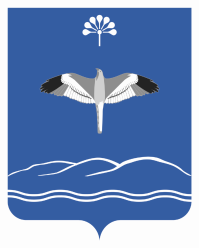                                        СОВЕТ                      СЕЛЬСКОГО ПОСЕЛЕНИЯ         МАЛОУСТЬИКИНСКИЙ СЕЛЬСОВЕТМУНИЦИПАЛЬНОГО РАЙОНАМЕЧЕТЛИНСКИЙ РАЙОНРЕСПУБЛИКА БАШКОРТОСТАН